ΓΥΜΝΑΣΙΟ ΣΤΑΥΡΟΥ		                                                   			                                   ΣΧΟΛΙΚΟ ΕΤΟΣ 2023-24                                                                                Μ.33ΟΜΙΛΟΣ PYTHON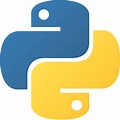 Η ομάδα καθηγητριών Πληροφορικής του Γυμνασίου Σταυρού προσκαλεί μαθητές/τριες με ιδιαίτερο ενδιαφέρον και ταλέντο στην Πληροφορική να δηλώσουν συμμετοχή στον Όμιλο PYTHON!!! Οι συναντήσεις θα γίνονται το 2ο  διάλειμμα κάθε πρώτη Δευτέρα του κάθε μήνα. Στις συναντήσεις αυτές οι μαθητές/τριες θα έχουν την ευκαιρία να δημιουργήσουν προγράμματα στη γλώσσα προγραμματισμού PYTHON.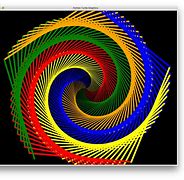 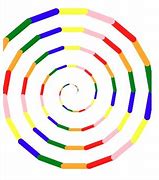 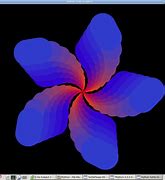 ΑΙΤΗΣΗ ΣΥΜΜΕΤΟΧΗΣΟνοματεπώνυμο μαθητή/τριας: …………………………………………………………Τμήμα: ………….Ημερομηνία: 27/10/2023